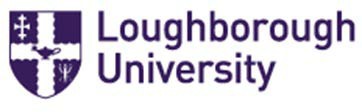 Ethics Review of Projects Involving Elevated Ethical Risk International CollaborationsThis process relates to projects involving people or entities from countries or regimes which raise particular ethical issues (for example, around civil/human rights, or national security), and which therefore give rise to a distinctive set of ethical questions, requiring additional scrutiny through the University’s ethical review processes. Approval ProcessSTAGE 1 – Pre-approved activityDoes the activity involve students or other individuals from the ‘elevated risk’ country or regime coming to study or participate in development activity at Loughborough? ANDIs the process for recruiting such individuals consistent with the principles of the Equality Act 2010?If the responses to the above questions are “YES”, the activity can be considered acceptable and no further review is required.If the responses to one or both of the above questions are “NO”, please go to STAGE 2 below.STAGE 2The process follows the regular pattern of:Self-assessmentEscalation to ADR/Dean or to Responsible Person (see Appendix 3 of the Ethical Policy Framework)Escalation to Ethics Committee – complete the form below and submit to the Ethics Committee Secretary.Ethics Review of Projects Involving Elevated Ethical Risk International CollaborationsPlease provide the following information:Project Title: Investigators:Description of Project including details of the countries or regimes, and of the specific ethical issues arising:Once completed this form should be submitted to the Ethics Committee Secretary for review.The submission will be considered by the University’s Ethics Committee, and you will be contacted by the Ethics Committee Secretary.